VI Региональный чемпионат “Абилимпикс» Мурманской областиКОНКУРСНОЕ ЗАДАНИЕпо компетенцииСБОРКА-РАЗБОРКА ЭЛЕКТРОННОГО ОБОРУДОВАНИЯ Мурманск, 2021Содержание 1. Описание компетенции. 1.1.Актуальность компетенции.  Данная компетенция представляет собой сборку-разборку   электронного оборудования или выявление и устранение неисправностей данного оборудования. Квалифицированные специалисты в данной области могут подготавливать для утилизации вышедшее из употребления  электронное оборудование путем разделения  его на металлы, пластмассу и другие составные части и детали. Детали, пригодные к дальнейшему применению, могут быть использованы для сборки оборудования вторичного использования.  В процессе работы специалисты используют необходимые для выполнения операций приборы и инструменты. Компетенция, учитывая современные тенденции развития общества и запросы людей с ограниченными возможностями к  направлениям профессионального образования, адаптирована специально под людей с ОВЗ:  развитие мелкой моторики мышц рук в процессе обучения навыкам; получение профессии и навыков, имеющих достаточно широкий спектр применения;  расширение сферы самореализации и интеграции в общество. СФЕРЫ ПРИМЕНЕНИЯ: компании, занимающиеся утилизацией электронного оборудования; компании, занимающиеся ремонтом электронной и бытовой техники; производства, использующие постоянно повторяющейся мелкие несложные операции (не конвейер). Ссылка на образовательный и/или профессиональный стандарт. Требования к квалификации.  2.Конкурсное задание. Краткое описание задания.  Школьники:  Продиагностировать ПК, разобрать компьютер под утилизацию с указание характеристик ПК, собрать компьютер из вторичного оборудования. Студенты:  Продиагностировать несколько ПК на работоспособность, выявить причину отказа, разобрать ПК под утилизацию, собрать компьютер из вторичного сырья. Специалисты:  Продиагностировать несколько ПК на работоспособность, выявить причину отказа, разобрать ПК под утилизацию, собрать компьютер из вторичного сырья, установить программное обеспечение. Структура  и описание конкурсного заданияВ таблицу заносится количество и название модулей для выполнения каждой категорией участников, время, отведенное на выполнение задания, описание конечного результата задания по каждому модулю или по заданию в целом.            2.3.Последовательность выполнения задания. Данный пункт четко пошагово описывает ход выполнения конкурсного задания. Прохождение инструктажа. Модуль 1. Участники приступают к диагностике СБ, то есть к визуальному выявлению причины отказа; подключению техники к сети 220В. После выявления причины, участник должен подготовить рабочее место к дальнейшей разборки под утилизацию. (не подключать к сети без эксперта.) Модуль 2. Участники приступают к разбору системного блока, а именно демонтажу всех компонентов системного блока, сортируя эти элементы в отдельные контейнеры и внося их характеристики в блангМодуль 3. Участникам выдаются компоненты системного блока, задача – собрать элементы в корпус системного блока и подключить все кабели находящиеся в системном блоке. (не подключать к сети без эксперта). Модуль 4. Участники подключают системный блок к сети 220В в присутствии эксперта, тем самым, проверяя технику на отказ (если таковые имеются) и устраняя их, соблюдая технику безопасности. Производят базовую настройку БИОСа, с указание времени и даты.            2.4. Критерии оценки выполнения задания Для каждого модуля указываются критерии оценок и их максимальный балл. Школьники: 3.Перечень 	используемого 	оборудования, 	инструментов 	и 	расходных материалов. 4. Схемы оснащения рабочих мест с учетом основных нозологий. Минимальные требования к оснащению рабочих мест с учетом основных нозологий. Графическое изображение рабочих мест с учетом основных нозологий.  Застройка осуществляется на группу участников Схема застройки соревновательной площадки.  (для всех категорий участников) 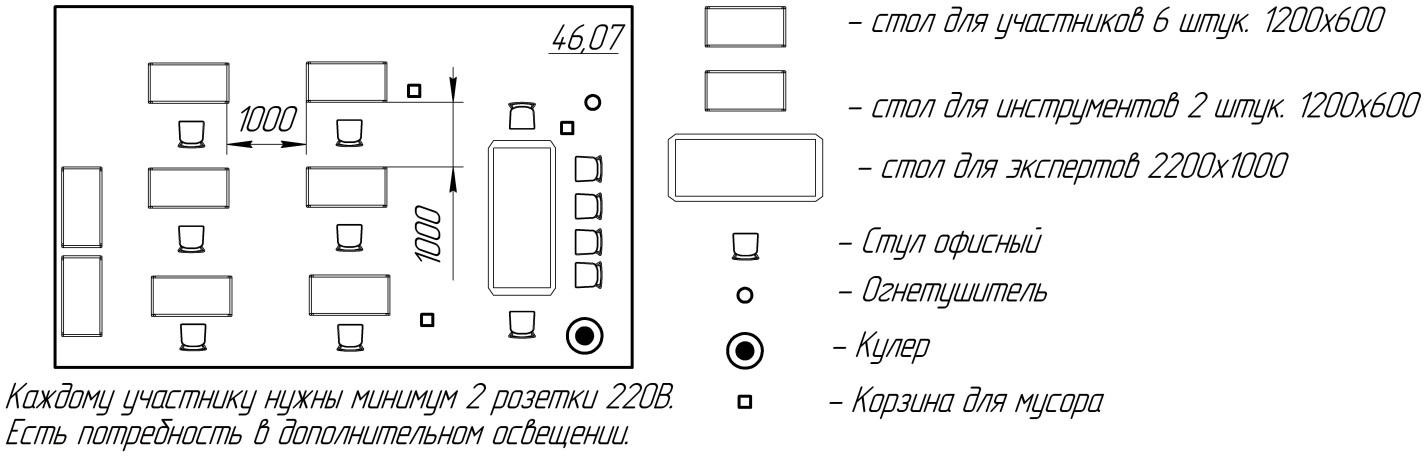 5. Требования охраны труда и техники безопасности                  5.1 Требования безопасности перед началом работы.  Перед началом работы участник обязан: осмотреть и привести в порядок рабочее место; отрегулировать освещенность на рабочем месте, убедиться в достаточности освещенности, отсутствии отражений на экране, отсутствии встречного светового потока; проверить правильность подключения оборудования в электросеть; протереть специальной салфеткой поверхность экрана; убедиться в отсутствии дискет в дисководах процессора персонального компьютера; - проверить правильность установки стола, стула,  положения оборудования, угла наклона экрана, положение клавиатуры и, при необходимости и возможности, произвести регулировку рабочего стола и стула, а также расположение элементов компьютера в соответствии с требованиями эргономики и в целях исключения неудобных поз и длительных напряжений тела. При включении компьютера соблюдать правила электробезопасности. Участнику запрещается приступать к работе при: отключенном заземляющем проводнике защитного фильтра; обнаружении неисправности оборудования; отсутствии углекислотного или порошкового огнетушителя и аптечки первой помощи. 5.2 Требования безопасности во время работы. Участник во время работы обязан: производить работы только при использовании индивидуальных средств защиты (спец. халат, перчатки). выполнять только ту работу, которая ему была поручена, и по которой он был проинструктирован; в течение всего конкурсного времени содержать в надлежащем порядке и чистоте рабочее место; выполнять санитарные нормы и соблюдать режимы работы и отдыха; соблюдать правила эксплуатации вычислительной техники в соответствии с инструкциями по эксплуатации; соблюдать установленные режимом рабочего времени регламентированные перерывы в работе и выполнять в физкультпаузах и физкультминутках рекомендованные упражнения для глаз, шеи, рук, туловища, ног. Участнику во время работы запрещается: прикасаться к задней панели системного блока при включенном питании. Переключать разъемы интерфейсных кабелей периферийных устройств при включенном питании; загромождать верхние панели устройств бумагами и посторонними предметами; допускать захламленность рабочего места бумагой - в целях недопущения накапливания органической пыли; производить отключение питания во время выполнения активной задачи.  5.3 Требования безопасности в аварийных ситуациях. Участник обязан: во всех случаях обнаружения обрыва проводов питания, неисправности заземления и других повреждений электрооборудования, появления запаха гари немедленно отключить питание и сообщить об аварийной ситуации руководителю и дежурному электрику; при обнаружении человека, попавшего под напряжение, немедленно освободить его от действия тока путем отключения электропитания и до прибытия врача оказать потерпевшему первую помощь; при любых случаях сбоя в работе технического оборудования или программного обеспечения немедленно вызвать представителя инженерно-технической службы эксплуатации вычислительной техники; в случае появления рези в глазах, резком ухудшении видимости, - невозможности сфокусировать взгляд или навести его на резкость, появлении боли в пальцах и кистях рук, усилении сердцебиения немедленно покинуть рабочее место, сообщить о происшедшем руководителю работ и обратиться к врачу; при возгорании оборудования отключить питание и принять меры к тушению очага пожара при помощи углекислотного или порошкового огнетушителя, вызвать пожарную команду и сообщить о происшествии руководителю работ. 5.4 Требования безопасности по окончания работы. По окончании работ участник обязан соблюдать следующую последовательность выключения вычислительной техники: - выключить питание системного блока; выключить питание всех периферийных устройств; - отключить блок питания. По окончании работ участник обязан осмотреть и привести в порядок рабочее место, сложить инструменты, вымыть с мылом руки и лицо. ШкольникиСтудентыСпециалистыФГОС 09.02.01 «Компьютерные системы и комплексы» 09.02.01  «Компьютерные системы и комплексы» 09.02.01  «Компьютерные системы и комплексы» ФГОС 11.02.16  «Монтаж, техническое обслуживание и ремонт электронных приборов и устройств» ФГОС 11.02.16  «Монтаж, техническое обслуживание и ремонт электронных приборов и устройств» ФГОС 11.02.16  «Монтаж, техническое обслуживание и ремонт электронных приборов и устройств» Школьники Студенты Специалисты Должен Знать: алгоритм организации технологического процесса сборки; виды возможных неисправностей монтажа 	и сборки и способы их устранения; правила 	и технологию монтажа, демонтажа 	и экранирования отдельных звеньев настраиваемых электронных устройств; правила и нормы охраны 	труда, охраны окружающей среды 	и пожарной безопасности; назначение 	и рабочие функции деталей и узлов собираемых приборов; правила технической эксплуатации 	и ухода за рабочим оборудованием, приспособлениями 	и инструментом, причины возникновения неполадок текущего характера 	при производстве Должен Знать: нормативные требования по проведению технологического 	процесса сборки, 	монтажа 	и демонтажа; алгоритм организации технологического процесса сборки; виды 	возможных неисправностей монтажа и сборки 	и 	способы 	их устранения; правила 	и 	технологию монтажа, 	демонтажа 	и экранирования 	отдельных звеньев 	настраиваемых электронных устройств; правила и нормы охраны труда, охраны окружающей среды 	и 	пожарной безопасности; назначение 	и 	рабочие функции деталей и узлов собираемых приборов; правила 	технической эксплуатации и ухода за рабочим 	оборудованием, приспособлениями 	и инструментом, 	причины возникновения 	неполадок текущего 	характера 	при производстве 	работ 	и методы их устранения; методы 	диагностики 	и восстановления работоспособности электронных 	приборов 	и устройств; методы 	электрической, механической и комплексной регулировки 	электронных приборов и устройств; правила 	эксплуатации 	и назначение 	различных электронных 	приборов 	и Должен Знать: требования единой системы конструкторской документации (далее - ЕСКД) и 	единой 	системы технологической документации (далее - ЕСТД); международные 	стандарты IPC; нормативные требования по проведению технологического процесса сборки, монтажа и демонтажа; алгоритм организации технологического процесса сборки; виды 	возможных неисправностей монтажа и сборки 	и 	способы 	их устранения; правила 	и 	технологию монтажа, 	демонтажа 	и экранирования 	отдельных звеньев 	настраиваемых электронных устройств; правила 	и 	нормы 	охраны труда, охраны окружающей среды 	и 	пожарной безопасности; назначение и рабочие функции деталей и узлов собираемых приборов; правила 	технической эксплуатации 	и 	ухода 	за рабочим 	оборудованием, приспособлениями 	и инструментом, 	причины возникновения 	неполадок текущего 	характера 	при производстве 	работ 	и методы их устранения; методы 	диагностики 	и восстановления работоспособности электронных 	приборов 	и устройств; работ и методы их устранения; методы диагностики 	и восстановления работоспособнос ти электронных приборов 	и устройств; правила эксплуатации 	и назначение различных электронных приборов 	и устройств; алгоритм организации технического обслуживания 	и эксплуатации различных 	видов электронных приборов 	и устройств; назначение, устройство,  иметь практический  Должен уметь: применять технологическое оснащение 	и оборудование 	к выполнению задания; выполнять электромонтаж 	и 	сборку электронных 	устройств 	в различных конструктивных исполнениях; осуществлять монтаж компонентов 	в металлизированн ые отверстия;  устанавливать компоненты 	на плату: устройств; алгоритм 	организации технического обслуживания и эксплуатации различных видов электронных приборов и устройств; применение программных средств в профессиональной деятельности; назначение, устройство, принцип действия средств измерения и контрольноизмерительного оборудования; методы и технологию проведения стандартных испытаний и технического контроля. иметь практический  Должен уметь: применять технологическое оснащение и оборудование к выполнению задания; выполнять электромонтаж и сборку электронных устройств в различных конструктивных исполнениях; осуществлять 	монтаж компонентов 	в металлизированные отверстия, компьютерным управлением сверловкой отверстий; делать 	выбор 	припойной пасты 	и 	наносить 	ее различными 	методами (трафаретным, дисперсным); устанавливать компоненты на плату: автоматически и вручную; выполнять 	микромонтаж, поверхностный монтаж; выполнять 	распайку, дефектацию и утилизацию электронных 	элементов, приборов, узлов; использовать 	контрольноизмерительные приборы при проведении 	сборки, монтажа 	и 	демонтажа устройств; алгоритм 	организации технического обслуживания и эксплуатации различных видов электронных приборов и устройств; применение программных средств в профессиональной деятельности; назначение, устройство, принцип действия средств измерения и контрольноизмерительного оборудования; методы и технологию проведения стандартных испытаний и технического контроля. иметь практический  Должен уметь: применять технологическое оснащение и оборудование к выполнению задания; выполнять электромонтаж и сборку электронных устройств в различных конструктивных исполнениях; осуществлять 	монтаж компонентов 	в металлизированные отверстия, компьютерным управлением сверловкой отверстий; делать 	выбор 	припойной пасты 	и 	наносить 	ее различными 	методами (трафаретным, дисперсным); устанавливать компоненты на плату: автоматически и вручную; выполнять 	микромонтаж, поверхностный монтаж; выполнять 	распайку, дефектацию и утилизацию электронных 	элементов, приборов, узлов; использовать 	контрольноизмерительные приборы при проведении 	сборки, монтажа 	и 	демонтажа методы 	электрической, механической и комплексной регулировки 	электронных приборов и устройств; правила 	полных 	испытаний электронных 	приборов 	и устройств 	и 	сдачи приемщику. правила 	эксплуатации 	и назначение 	различных электронных 	приборов 	и устройств; алгоритм 	организации технического обслуживания и эксплуатации различных видов электронных 	приборов 	и устройств; назначение, 	устройство, принцип 	действия 	средств измерения 	и 	контрольноизмерительного оборудования; методы и технологию проведения стандартных испытаний и технического контроля. Должен уметь: использовать конструкторскотехнологическую документацию; применять 	технологическое оснащение и оборудование к выполнению задания; выполнять электромонтаж и сборку 	электронных устройств 	в 	различных конструктивных исполнениях; осуществлять 	монтаж компонентов 	в металлизированные отверстия, компьютерным управлением сверловкой отверстий; делать 	выбор 	припойной пасты 	и 	наносить 	ее различными 	методами (трафаретным, дисперсным); устанавливать компоненты на плату: автоматически и вручную; 	выполнять 	микромонтаж, методы 	электрической, механической и комплексной регулировки 	электронных приборов и устройств; правила 	полных 	испытаний электронных 	приборов 	и устройств 	и 	сдачи приемщику. правила 	эксплуатации 	и назначение 	различных электронных 	приборов 	и устройств; алгоритм 	организации технического обслуживания и эксплуатации различных видов электронных 	приборов 	и устройств; назначение, 	устройство, принцип 	действия 	средств измерения 	и 	контрольноизмерительного оборудования; методы и технологию проведения стандартных испытаний и технического контроля. Должен уметь: использовать конструкторскотехнологическую документацию; применять 	технологическое оснащение и оборудование к выполнению задания; выполнять электромонтаж и сборку 	электронных устройств 	в 	различных конструктивных исполнениях; осуществлять 	монтаж компонентов 	в металлизированные отверстия, компьютерным управлением сверловкой отверстий; делать 	выбор 	припойной пасты 	и 	наносить 	ее различными 	методами (трафаретным, дисперсным); устанавливать компоненты на плату: автоматически и вручную; 	выполнять 	микромонтаж, методы 	электрической, механической и комплексной регулировки 	электронных приборов и устройств; правила 	полных 	испытаний электронных 	приборов 	и устройств 	и 	сдачи приемщику. правила 	эксплуатации 	и назначение 	различных электронных 	приборов 	и устройств; алгоритм 	организации технического обслуживания и эксплуатации различных видов электронных 	приборов 	и устройств; назначение, 	устройство, принцип 	действия 	средств измерения 	и 	контрольноизмерительного оборудования; методы и технологию проведения стандартных испытаний и технического контроля. Должен уметь: использовать конструкторскотехнологическую документацию; применять 	технологическое оснащение и оборудование к выполнению задания; выполнять электромонтаж и сборку 	электронных устройств 	в 	различных конструктивных исполнениях; осуществлять 	монтаж компонентов 	в металлизированные отверстия, компьютерным управлением сверловкой отверстий; делать 	выбор 	припойной пасты 	и 	наносить 	ее различными 	методами (трафаретным, дисперсным); устанавливать компоненты на плату: автоматически и вручную; 	выполнять 	микромонтаж, автоматически и вручную; выполнять микромонтаж, поверхностный монтаж; определять 	и устранять причины 	отказа работы электронных приборов 	и устройств; контролировать 	порядок 	и качество испытаний, 	содержание 	и последовательнос ть всех этапов испытания. выявлять причины неисправности и ее устранения; анализировать результаты проведения технического обслуживания; определять 	по внешнему виду и с помощью приборов дефекты электронных приборов 	и устройств; устранять обнаруженные неисправности и дефекты 	в работе электронных приборов 	и устройств. автоматически и вручную; выполнять микромонтаж, поверхностный монтаж; определять 	и устранять причины 	отказа работы электронных приборов 	и устройств; контролировать 	порядок 	и качество испытаний, 	содержание 	и последовательнос ть всех этапов испытания. выявлять причины неисправности и ее устранения; анализировать результаты проведения технического обслуживания; определять 	по внешнему виду и с помощью приборов дефекты электронных приборов 	и устройств; устранять обнаруженные неисправности и дефекты 	в работе электронных приборов 	и устройств. различных 	видов электронных 	приборов 	и устройств; читать и составлять схемы различных 	электронных приборов и устройств, их отдельных узлов и каскадов; выполнять радиотехнические 	расчеты различных электрических и электронных схем; осуществлять электрическую 	и механическую 	регулировку электронных 	приборов 	и устройств с использованием современных 	контрольноизмерительных приборов и электронно-вычислительных машин в соответствии с требованиями технологических условий на изделие; составлять макетные схемы соединений 	для регулирования и испытания электронных 	приборов 	и устройств; определять и устранять причины отказа работы электронных приборов и устройств; контролировать порядок и качество 	испытаний, содержание 	и последовательность 	всех этапов испытания. производить контроль различных параметров электронных приборов и устройств в процессе эксплуатации; выявлять 	причины неисправности 	и 	ее устранения; анализировать результаты проведения технического обслуживания; определять необходимость корректировки; определять по внешнему виду и с помощью приборов различных 	видов электронных 	приборов 	и устройств; читать и составлять схемы различных 	электронных приборов и устройств, их отдельных узлов и каскадов; выполнять радиотехнические 	расчеты различных электрических и электронных схем; осуществлять электрическую 	и механическую 	регулировку электронных 	приборов 	и устройств с использованием современных 	контрольноизмерительных приборов и электронно-вычислительных машин в соответствии с требованиями технологических условий на изделие; составлять макетные схемы соединений 	для регулирования и испытания электронных 	приборов 	и устройств; определять и устранять причины отказа работы электронных приборов и устройств; контролировать порядок и качество 	испытаний, содержание 	и последовательность 	всех этапов испытания. производить контроль различных параметров электронных приборов и устройств в процессе эксплуатации; выявлять 	причины неисправности 	и 	ее устранения; анализировать результаты проведения технического обслуживания; определять необходимость корректировки; определять по внешнему виду и с помощью приборов поверхностный монтаж; выполнять 	распайку, дефектацию 	и 	утилизацию электронных 	элементов, приборов, узлов; использовать контрольноизмерительные приборы при проведении сборки, монтажа и демонтажа различных видов электронных приборов и устройств; читать и составлять схемы различных 	электронных приборов и устройств, их отдельных узлов и каскадов; выполнять радиотехнические расчеты 	различных электрических и электронных схем; осуществлять электрическую и механическую регулировку электронных приборов и устройств с использованием современных контрольноизмерительных приборов и электронно-вычислительных машин в соответствии с требованиями технологических условий на изделие; составлять макетные схемы соединений для регулирования и 	испытания 	электронных приборов и устройств; определять и устранять причины отказа работы электронных приборов и устройств; контролировать 	порядок 	и качество 	испытаний, содержание 	и последовательность 	всех этапов испытания. производить 	контроль различных 	параметров электронных 	приборов 	и устройств 	в 	процессе эксплуатации; выявлять 	причины неисправности 	и 	ее устранения; 	анализировать 	результаты дефекты 	электронных приборов и устройств; устранять 	обнаруженные неисправности и дефекты в работе 	электронных приборов и устройств. дефекты 	электронных приборов и устройств; устранять 	обнаруженные неисправности и дефекты в работе 	электронных приборов и устройств. проведения 	технического обслуживания; определять 	необходимость корректировки; определять по внешнему виду и 	с 	помощью 	приборов дефекты 	электронных приборов и устройств; устранять 	обнаруженные неисправности и дефекты в работе электронных приборов и устройств. Наименование и описание  модуля День Время Результат Школьник Модуль 1. Диагностика оборудования  для выявления техники требующей утилизации Первый день 30 мин. Выявить причину отказа, подготовить рабочее место к разборке техники Школьник Модуль 2. Разбор техники для утилизации Первый день 30 мин. Отсортированные комплектующие 	ПК, заполнение бланка с характеристиками оборудованияШкольник Модуль 3. Сборка ПК из вторичных компонентов Первый день 60 мин. Все компоненты установлены в СБ и подключены все кабели. Модуль 4. Проверка работоспособности ПК  20 минПодключение ПК к 220в.Настройка параметров BIOSМОДУЛЬ КРИТЕРИЙ Общие 1 Диагностика оборудования  для выявления техники требующей утилизации.202 Разбор техники для утилизации с описанием характеристик системного блока403 Сборка ПК из новых компонентов 304 Проверка работоспособности собранного СБ  10 Итого Итого 100 ПЕРЕЧЕНЬ ОБОРУДОВАНИЯ НА 1-ГО УЧАСТНИКА (конкурсная площадка) ПЕРЕЧЕНЬ ОБОРУДОВАНИЯ НА 1-ГО УЧАСТНИКА (конкурсная площадка) ПЕРЕЧЕНЬ ОБОРУДОВАНИЯ НА 1-ГО УЧАСТНИКА (конкурсная площадка) ПЕРЕЧЕНЬ ОБОРУДОВАНИЯ НА 1-ГО УЧАСТНИКА (конкурсная площадка) ПЕРЕЧЕНЬ ОБОРУДОВАНИЯ НА 1-ГО УЧАСТНИКА (конкурсная площадка) Оборудование, инструменты, ПО Оборудование, инструменты, ПО Оборудование, инструменты, ПО Оборудование, инструменты, ПО Оборудование, инструменты, ПО № Наименование Тех. характеристики оборудования, инструментов Ед. измере ния Кол-во 1 Стол офисный для работы На усмотрение организатора шт 1 2 Стул офисный На усмотрение организатора шт 1 3 Корзины для мусора На усмотрение организатора шт 1 ПЕРЕЧЕНЬ РАСХОДНЫХ МАТЕРИАЛОВ  НА 1 УЧАСТНИКА ПЕРЕЧЕНЬ РАСХОДНЫХ МАТЕРИАЛОВ  НА 1 УЧАСТНИКА ПЕРЕЧЕНЬ РАСХОДНЫХ МАТЕРИАЛОВ  НА 1 УЧАСТНИКА ПЕРЕЧЕНЬ РАСХОДНЫХ МАТЕРИАЛОВ  НА 1 УЧАСТНИКА ПЕРЕЧЕНЬ РАСХОДНЫХ МАТЕРИАЛОВ  НА 1 УЧАСТНИКА № Наименование Тех. характеристики оборудования, инструментов Ед. измере ния Кол-во 1 Системные блоки  На усмотрение организатора шт 3 2 Процессор  На усмотрение организатора шт. 1 3 Блок питания На усмотрение организатора шт. 1 4 Материнская плата На усмотрение организатора шт. 1 5 Кулер для процессора На усмотрение организатора шт 1 6 Дисковод На усмотрение организатора шт 1 7 Оперативная память На усмотрение организатора шт 1 8 Монитор На усмотрение организатора шт 1 9 Клавиатура и мышь На усмотрение организатора шт 1 10 Контейнер для сортировки деталей На усмотрение организатора шт 3 11 Системные блоки  На усмотрение организатора шт 3 РАСХОДНЫЕ МАТЕРИАЛЫ И ОБОРУДОВАНИЕ, ЗАПРЕЩЕННЫЕ НА ПЛОЩАДКЕ РАСХОДНЫЕ МАТЕРИАЛЫ И ОБОРУДОВАНИЕ, ЗАПРЕЩЕННЫЕ НА ПЛОЩАДКЕ РАСХОДНЫЕ МАТЕРИАЛЫ И ОБОРУДОВАНИЕ, ЗАПРЕЩЕННЫЕ НА ПЛОЩАДКЕ РАСХОДНЫЕ МАТЕРИАЛЫ И ОБОРУДОВАНИЕ, ЗАПРЕЩЕННЫЕ НА ПЛОЩАДКЕ РАСХОДНЫЕ МАТЕРИАЛЫ И ОБОРУДОВАНИЕ, ЗАПРЕЩЕННЫЕ НА ПЛОЩАДКЕ ДОПОЛНИТЕЛЬНОЕ ОБОРУДОВАНИЕ, ИНСТРУМЕНТЫ КОТОРОЕ МОЖЕТ ПРИВЕСТИ С СОБОЙ УЧАСТНИК ДОПОЛНИТЕЛЬНОЕ ОБОРУДОВАНИЕ, ИНСТРУМЕНТЫ КОТОРОЕ МОЖЕТ ПРИВЕСТИ С СОБОЙ УЧАСТНИК ДОПОЛНИТЕЛЬНОЕ ОБОРУДОВАНИЕ, ИНСТРУМЕНТЫ КОТОРОЕ МОЖЕТ ПРИВЕСТИ С СОБОЙ УЧАСТНИК ДОПОЛНИТЕЛЬНОЕ ОБОРУДОВАНИЕ, ИНСТРУМЕНТЫ КОТОРОЕ МОЖЕТ ПРИВЕСТИ С СОБОЙ УЧАСТНИК ДОПОЛНИТЕЛЬНОЕ ОБОРУДОВАНИЕ, ИНСТРУМЕНТЫ КОТОРОЕ МОЖЕТ ПРИВЕСТИ С СОБОЙ УЧАСТНИК № Наименование Тех. характеристики оборудования Ед. измере ния Кол-во 1 Пассатижи Пассатижи длиной 180 ммшт 1 2 Пинцет Пинцет для электромонтажа шт 1 3 Кусачки Кусачки длиной 160 мм  шт 1 4 Фонарик Диодный фонарик  шт 1 5 Салфетки для офисной техники  на усмотрение организатора1 6 Отвертка фигурная, шлицевая, шестигранная или отвертка с насадками  Отверткашт  1 7 Халат х/б на усмотрение участника шт 1 8 перчатки х/б на усмотрение участника шт 1 ОБЩАЯ ИНФРАСТРУКТУРА КОНКУРСНОЙ ПЛОЩАДКИ ОБЩАЯ ИНФРАСТРУКТУРА КОНКУРСНОЙ ПЛОЩАДКИ ОБЩАЯ ИНФРАСТРУКТУРА КОНКУРСНОЙ ПЛОЩАДКИ ОБЩАЯ ИНФРАСТРУКТУРА КОНКУРСНОЙ ПЛОЩАДКИ ОБЩАЯ ИНФРАСТРУКТУРА КОНКУРСНОЙ ПЛОЩАДКИ Перечень оборудование, инструментов, средств индивидуальной защиты и т.п. Перечень оборудование, инструментов, средств индивидуальной защиты и т.п. Перечень оборудование, инструментов, средств индивидуальной защиты и т.п. Перечень оборудование, инструментов, средств индивидуальной защиты и т.п. Перечень оборудование, инструментов, средств индивидуальной защиты и т.п. № Наименование Тех. характеристики оборудования Ед. измере ния Кол-во 1 Халат х/б на усмотрение организатора шт 1 2 Перчатки х/б на усмотрение организатора шт 1 ПЕРЕЧЕНЬ ОБОРУДОВАНИЕ ДЛЯ ЭКСПЕРТОВ ПЕРЕЧЕНЬ ОБОРУДОВАНИЕ ДЛЯ ЭКСПЕРТОВ ПЕРЕЧЕНЬ ОБОРУДОВАНИЕ ДЛЯ ЭКСПЕРТОВ ПЕРЕЧЕНЬ ОБОРУДОВАНИЕ ДЛЯ ЭКСПЕРТОВ ПЕРЕЧЕНЬ ОБОРУДОВАНИЕ ДЛЯ ЭКСПЕРТОВ Перечень оборудования, мебель, канцелярия и т.п. Перечень оборудования, мебель, канцелярия и т.п. Перечень оборудования, мебель, канцелярия и т.п. Перечень оборудования, мебель, канцелярия и т.п. Перечень оборудования, мебель, канцелярия и т.п. № Наименование Тех. характеристики оборудования Ед. измереКол-во ния 1 Бумага А4 на усмотрение организатора шт 1 2 Планшет на усмотрение организатора шт 1 3 Ручка на усмотрение организатора шт 1 КОМНАТА УЧАСТНИКОВ КОМНАТА УЧАСТНИКОВ КОМНАТА УЧАСТНИКОВ Перечень оборудования, мебель, канцелярия и т.п. Перечень оборудования, мебель, канцелярия и т.п. Перечень оборудования, мебель, канцелярия и т.п. 1 Кулер на усмотрение организатора шт 1 2 Стол письменный на усмотрение организатора шт 1 3 Стул офисный на усмотрение организатора шт 6 ДОПОЛНИТЕЛЬНЫЕ ТРЕБОВАНИЯ/КОММЕНТАРИИ ДОПОЛНИТЕЛЬНЫЕ ТРЕБОВАНИЯ/КОММЕНТАРИИ ДОПОЛНИТЕЛЬНЫЕ ТРЕБОВАНИЯ/КОММЕНТАРИИ Количество точек питания и их характеристики Количество точек питания и их характеристики Количество точек питания и их характеристики № Наименован ие 	 Тех. характеристики  Ед. измере ния Кол-во 1 Пилот на 6 розеток 5м. На усмотрения организатора шт 1 Площадь, м.кв. Ширина прохода между рабочими местами, м. Специализированное оборудование, количество.* Рабочее место участника с нарушением слуха 5 0.9-1м Возможно 	присутствие сурдопереводчика Рабочее место участника с нарушением зрения 5 0.9-1м Задание с увеличенным шрифтом. Инструкция со шрифтом Брайля Рабочее место участника с нарушением ОДА 5 0.9-1м  Не требуется Рабочее место участника с соматическими заболеваниями 5 0.9-1м Не требуется Рабочее место участника с ментальными нарушениями 5 0.9-1м Не требуется 